Anexăla Hotărârea Curții de Conturi                                                                                             nr.23 din 10 iunie 2021 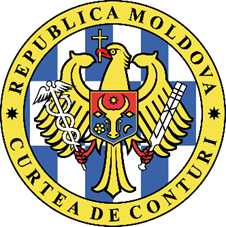 CURTEA DE CONTURI A REPUBLICII MOLDOVARAPORTULauditului asupra rapoartelor financiare consolidate ale Ministerului Finanțelor încheiate la 31 decembrie 2020I. OPINIE Am auditat rapoartele financiare consolidate ale Ministerului Finanțelor pentru exercițiul încheiat la 31 decembrie 2020, care cuprind Bilanțul contabil, Raportul privind veniturile și cheltuielile, Raportul privind fluxul mijloacelor bănești, Raportul privind executarea bugetului, Raportul narativ privind executarea bugetului pe anul 2020, inclusiv un sumar al politicilor contabile semnificative. În opinia noastră, rapoartele financiare, sub toate aspectele semnificative, oferă o imagine corectă și fidelă în conformitate cu cadrul de raportare financiară aplicabil.II. BAZA PENTRU OPINIEAm realizat misiunea de audit în conformitate cu Standardele Internaționale ale Instituțiilor Supreme de Audit. Responsabilitățile noastre, potrivit standardelor respective, sunt descrise în Secțiunea VII. Responsabilitățile auditorului într-un audit al rapoartelor financiare.Suntem independenți față de entitate și am îndeplinit responsabilitățile de etică în conformitate cu cerințele Codului etic al Curții de Conturi. Considerăm că constatările de audit pe care le-am obținut sunt suficiente și adecvate pentru a furniza o bază pentru opinia noastră. III. ASPECTELE-CHEIE DE AUDITAspectele-cheie de audit sunt acele aspecte care, în baza raționamentului nostru profesional, au avut o importanță majoră pentru auditul rapoartelor financiare consolidate ale Ministerului Finanțelor încheiate la 31 decembrie 2020. Aceste aspecte au fost abordate în contextul auditului rapoartelor financiare în ansamblu și al formării opiniei noastre asupra acestora, și nu oferim o opinie separată despre aspectele date. IV.	ALTE INFORMAȚIIInformațiile expuse în Raportul de audit, deși nu au influențat opinia noastră de audit, reprezintă  informații care trebuie comunicate entităților auditate, în vederea îmbunătățirilor care ar putea fi aduse sistemului de control intern managerial al Ministerului Finanțelor și instituțiilor din subordine.4.1. Neaplicarea de către Serviciul Fiscal de Stat a regulilor generale de evaluare în cazul a 11 terenuri cu suprafața totală de 1,127 ha a condiționat subevaluarea soldului subclasei 37 „Active neproductive” din rapoartele financiare consolidate cu suma de 1,5 mil. lei. 4.2.  Menținerea în cheltuieli investiționale de către Serviciul Vamal a valorii unor bunuri imobile (1,5 mil.lei), cauzată de tergiversarea procesului de recepție și dare în exploatare a construcțiilor, a determinat subevaluarea soldului grupei de conturi 311 ,,Clădiri” și supraevaluarea soldului grupei de conturi 319 ,,Investiții capitale în curs de execuție” din rapoartele financiare consolidate cu suma menționată.  4.3. Clasificarea, recunoașterea și atribuirea neregulamentară a unor active nefinanciare în sumă de 2,4 mil.lei, din cauza interpretării eronate și neunivoce a prevederilor normelor metodologice de către Ministerul Finanțelor și unele instituții din subordine, au afectat raportul financiar consolidat cu suma menționată. 4.4. Denaturarea informațiilor privind unele cheltuieli în sumă de 2,6 mil.lei, cauzată de unele erori admise la recunoașterea și clasificarea acestora. Astfel, menționăm (i) cheltuielile ce țin de implementarea unor module și funcționalități aferente sistemelor informaționale, în sumă totală de 0,5 mil.lei, care n-au fost reflectate la costul sistemelor Tehnologiilor Informaționale respective; (ii) serviciile de analiză a informațiilor fiscale, în sumă de 0,8 mil. lei, care au fost atribuite incorect la ,,Servicii neatribuite altor alineate”; (iii) cheltuielile privind serviciile de elaborare a sarcinii tehnice și a conceptului pentru sistemul SIECAR în 1C Clouid Guvernamental pentru instituții bugetare, în sumă de 0,8 mil.lei, care urmau a fi contabilizate ca investiții capitale în active în curs de execuție; (iv) cheltuielile aferente serviciilor de proiectare și lucrărilor de reparație la unele birouri vamale, în sumă de 0,4 mil.lei, care urmau a fi reflectate la costul obiectelor reconstruite; (v) cheltuielile privind deprecierea activelor, în sumă de 0,1 mil.lei, urmare calculării incorecte a uzurii mijloacelor fixe.4.5. Reglementarea insuficientă în cadrul normativ a procedeelor cu referire la evidența unor bunuri confiscate care nu aparțin instituției generează neclarități privind modul de contabilizare a acestora.  Astfel, deși Serviciul Fiscal de Stat ține evidența analitică a bunurilor confiscate, primite pentru comercializare de la Serviciul Vamal și de la alte organe cu drept de confiscare, valoarea acestora de 18,4 mil.lei (la 31.12.2020) nu este reflectată la contul extrabilanțier (8222 „Valori în mărfuri şi materiale care nu aparţin instituţiei”). Totodată, în cadrul Serviciului Vamal activele confiscate se reflectă în evidența contabilă la contul 82221 „Valori în mărfuri şi materiale primite în custodie” cu valoarea stabilită de agentul constatator, iar în procesele-verbale de transmitere către Serviciul Fiscal de Stat spre comercializare se indică valoarea activelor reevaluată de către laboratorul vamal. Ca rezultat, se formează o divergență între valoarea activelor confiscate de către Serviciul Vamal și valoarea acestora transmisă Serviciului Fiscal de Stat, fapt care generează inexactități între datele raportate de instituțiile din subordinea Ministerului Finanțelor, ceea ce poate avea impact asupra rapoartelor financiare.4.6. La contul ,,Investiții capitale în curs de execuție” în cadrul Serviciului Vamal sunt reflectate cheltuieli de elaborare a proiectelor tehnice din anii 1997-2015, în sumă totală de 2,1 mil.lei, care nu vor fi realizate, astfel majorându-se soldul grupei de conturi respective din cauza lipsei în cadrul normativ-metodologic, până la finele anului 2020, a prevederilor referitoare la modalitatea de casare a acestor cheltuieli.V.	BUNA GUVERNANȚĂ5.1. Urmare autoevaluării sistemului de control intern managerial, ministrul finanțelor a dat asigurare că atât în cadrul Aparatului central al Ministerului Finanțelor, cât și la nivelul instituțiilor din subordine, rapoartele financiare întocmite și prezentate conțin informații complete, în conformitate cu prevederile Ordinului ministrului finanțelor nr. 216 din 28.12.2015 „Cu privire la aprobarea Planului de conturi contabile în sistemul bugetar și a Normelor metodologice privind evidența contabilă și raportarea financiară în sistemul bugetar”. Existența unor deficiențe privind modul de organizare și funcționare a controlului intern managerial a condiționat apariția anumitor neconformități, fapt ce denotă necesitatea întreprinderii măsurilor corespunzătoare în vederea consolidării acestuia. De asemenea, este necesar de a asigura în continuare proceduri de control menite să minimizeze riscurile aferente.  5.2. În structurile organizaționale ale Aparatului central al Ministerului Finanțelor, Serviciului Fiscal de Stat și Serviciului Vamal s-au instituit, conform cerințelor legale, subdiviziuni de audit intern, care pe parcursul anului 2020 au fost funcționale, activitatea lor desfășurându-se în conformitate cu prevederile cadrului normativ și cu Standardele naționale de audit intern. 5.3. În vederea remedierii erorilor constatate de misiunea precedentă de audit, Curtea de Conturi, prin Hotărârea Curții de Conturi nr.36 din 24.07.2020, a înaintat Ministerului Finanțelor și instituțiilor din subordine o recomandare, care a fost implementată integral. 5.4. Creanțele executorilor judecătorești față de stat la 31.12.2020 au însumat 3,2 mil.lei, sau cu 0,7 mil.lei mai mult față de perioada similară precedentă. Monitorizarea creanțelor de către Serviciul Fiscal de Stat se realizează în baza Regulamentului intern privind administrarea actelor executorilor judecătorești, fiind efectuate controale selective și transmise spre coordonare actele de verificare. Auditul atestă o creștere în dinamică, pe parcursul mai multor ani, a creanțelor respective, fapt care necesită intensificarea măsurilor de stingere a creanțelor executorilor judecătorești.VI. RESPONSABILITĂȚILE CONDUCERII PENTRU RAPOARTELE FINANCIAREMinistrul Finanțelor, în calitate de conducător al organului central de specialitate al administrației publice, este responsabil de întocmirea și semnarea rapoartelor financiare consolidate, în conformitate cu cadrul de raportare financiară aplicabil, precum și de organizarea sistemului de controlul intern, pentru a asigura desfășurarea organizată și eficientă a activității economice a entității, inclusiv respectarea strictă a integrității activelor, prevenirea și descoperirea cauzelor de fraudă și eroare, exactitatea și plenitudinea înregistrărilor contabile, precum și pregătirea oportună a unor informații financiare credibile.VII.RESPONSABILITĂȚILE AUDITORULUI ÎNTR-UN AUDIT AL RAPOARTELOR FINANCIAREResponsabilitatea noastră este de a planifica și a realiza misiunea de audit, cu obținerea probelor suficiente și adecvate în vederea susținerii bazei pentru opinia de audit. Obiectivele noastre sunt: obținerea unei asigurări rezonabile că rapoartele financiare consolidate nu sunt afectate de denaturări semnificative, cauzate de fraude sau erori, precum și emiterea unei opinii.Asigurarea rezonabilă este un nivel ridicat de asigurare, dar nu este o garanție că un audit efectuat în conformitate cu Standardele Internaționale va detecta întotdeauna o denaturare semnificativă atunci când ea există. Denaturările pot fi urmare a fraudelor sau erorilor. Totodată, denaturările pot fi considerate semnificative dacă, în mod individual sau în ansamblu, pot influența deciziile economice ale utilizatorilor acestor situații financiare. O descriere suplimentară a responsabilităților auditorului într-un audit al rapoartelor financiare este plasată pe site-ul Curţii de Conturi, la adresa: http://www.ccrm.md/activitatea-curtii-de-conturi-1-25 Această descriere face parte din Raportul nostru de audit.Responsabil de întocmirea Raportului de audit:Șeful echipei de audit, auditor public principal                                                                  Tudor SuhanMembrii echipei de audit:Auditor public superior                                                                                                           Natalia CabacResponsabil de auditȘeful Direcției generale de audit I, auditor public                                                               Natalia TrofimResponsabil de auditȘeful Direcției de audit I din cadrul Direcției generale de audit I                                      Ion BulmagaMD-2001, mun. Chișinău, bd. Ștefan cel Mare și Sfânt nr.69, tel.: (+373) 22 23 25 79, fax: (+373) 22 23 30 20,                 www.ccrm.md; e-mail: ccrm@ccrm.md